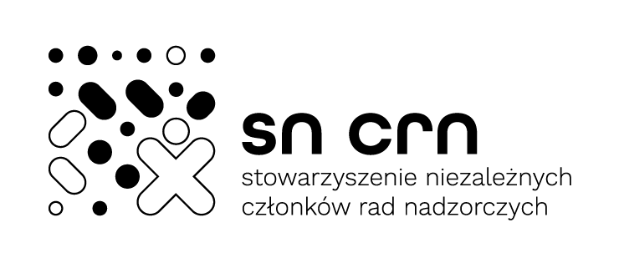 Wzorcowy Formularz Weryfikacji Niezależności Członków Rady NadzorczejSzanowni Państwo,Oddajemy w Państwa ręce przygotowany przez Stowarzyszenie Niezależnych Członków Rad Nadzorczych („Stowarzyszenie”) formularz ułatwiający weryfikację niezależności członków i członkiń rad nadzorczych spółek publicznych będących jednostkami zainteresowania publicznego w rozumieniu Ustawy o biegłych rewidentach, firmach audytorskich oraz o nadzorze publicznym. W ocenie Stowarzyszenia udział niezależnych członków i członkiń rady nadzorczej jest jednym z kluczowych warunków skutecznego nadzoru nad spółką. Dlatego też zapewnienie faktycznej niezależności leży w interesie wszystkich spółek, ich akcjonariuszy oraz innych interesariuszy.Członkowie i członkinie rady nadzorczej, którzy zadeklarowali spełnianie kryteriów niezależności, o których mowa w Ustawie o biegłych rewidentach, firmach audytorskich oraz o nadzorze publicznym, a także w Dobrych Praktykach Spółek Notowanych na GPW 2021 oraz w Dobrych praktykach dla jednostek zainteresowania publicznego dotyczących zasad powołania, składu i funkcjonowania komitetu audytu, powinni podlegać corocznej weryfikacji w tym zakresie. Niniejszy formularz może być pomocny w dokonywaniu przedmiotowej oceny. Rekomendujemy, aby rada nadzorcza dokonywała ww. weryfikacji przed złożeniem oświadczenia rady nadzorczej dotyczącego powołania, składu i funkcjonowania komitetu audytu, w tym spełnienia przez jego członków i członkinie kryteriów niezależności, dla potrzeb raportów rocznych, o których mowa w §70 ust. 1 pkt 8) i §71 ust. 1 pkt 8) Rozporządzenia Ministra Finansów w sprawie informacji bieżących i okresowych przekazywanych przez emitentów papierów wartościowych oraz warunków uznawania za równoważne informacji wymaganych przepisami prawa państwa niebędącego państwem członkowskim. Najlepiej, aby weryfikacja ta odbyła się w formie debaty podczas posiedzenia rady nadzorczej, na podstawie corocznie wypełnionych formularzy. Rekomendujemy również, aby zakończenie procesu weryfikacji zmaterializowało się w postaci podjęcia przez radę nadzorczą uchwały, w której znajdzie się ocena spełnienia przez poszczególnych niezależnych członków i członkinie rady nadzorczej kryteriów niezależności. Z niniejszego formularza mogą również skorzystać akcjonariusze w celu weryfikacji zgłaszanych przez nich kandydatów na niezależnych członków i członkiń rady nadzorczej.Zwracamy uwagę na Zalecenie Komisji Europejskiej z dnia 15 lutego 2005 r. dotyczące roli dyrektorów niewykonawczych lub będących członkami rady nadzorczej spółek giełdowych i komisji rady (nadzorczej) (2005/162/WE), zgodnie z którym „Rozstrzygnięcie, co stanowi o niezależności, zasadniczo leży w gestii rady (nadzorczej). Rada (nadzorcza) może nawet stwierdzić, że mimo spełnienia przez określonego dyrektora wszystkich określonych na szczeblu krajowym kryteriów oceny niezależności dyrektorów, danej osoby nie można uznać za niezależną 
w świetle szczególnych okoliczności dotyczących danej osoby lub spółki; i odwrotnie.”W sytuacjach jakichkolwiek wątpliwości w zakresie niezależności danej osoby, rekomendujemy uznanie takiej osoby za niespełniającej kryteriów niezależności.Przedstawiony poniżej formularz jest podzielony na dwie części:I część zawiera podstawowe informacje nt. danego członka albo członkini rady nadzorczej;II część odnosi się do okoliczności, które mogą mieć wpływ na niezależność. W pkt 1-10 zostały wskazane kryteria, które wynikają z Ustawy o biegłych rewidentach, firmach audytorskich oraz o nadzorze publicznym. W punkcie 11 zostało przytoczone kryterium niezależności 
z Dobrych Praktyk Spółek Notowanych na GPW 2021. W kolejnych punktach zostały wskazane inne okoliczności, które zdaniem Stowarzyszenia powinny zostać wzięte pod uwagę w kontekście oceny niezależności członka albo członkini rady nadzorczej; sam fakt udzielenia odpowiedzi „TAK” na kryterium wskazane w tejże sekcji nie przesądza o statusie niezależności członka albo członkini rady nadzorczej. W przypadku udzielenia odpowiedzi twierdzącej na którekolwiek z pytań wskazanych w formularzu prosimy o opisanie tych okoliczności.Dane członka/członkini rady nadzorczejWeryfikacja niezależności ________________________________________
(podpis członka/członkini Rady Nadzorczej)PrzypisyImię i NazwiskoZatrudnieniePełnione aktualnie funkcje w organach 
innych spółek Podmioty powiązane z członkiem lub członkinią rady nadzorczej według MSR24Posiadane akcje/udziały w Spółce lub jednostkach z nią powiązanychLPOkoliczności mające wypływ na niezależność członka/członkini rady nadzorczejTAK/NIEKomentarza) Kryteria, które wynikają z Ustawy o biegłych rewidentach, firmach audytorskich oraz o nadzorze publicznyma) Kryteria, które wynikają z Ustawy o biegłych rewidentach, firmach audytorskich oraz o nadzorze publicznyma) Kryteria, które wynikają z Ustawy o biegłych rewidentach, firmach audytorskich oraz o nadzorze publicznyma) Kryteria, które wynikają z Ustawy o biegłych rewidentach, firmach audytorskich oraz o nadzorze publicznym1Nie należę ani w okresie ostatnich 5 lat od dnia powołania nie należałem/am do kadry kierowniczej wyższego szczebla, w tym nie jestem ani nie byłem/am członkiem zarządu lub innego organu zarządzającego danej jednostki zainteresowania publicznego lub jednostki z nią powiązanejTAK/NIE2Nie jestem ani nie byłem/am w okresie ostatnich 3 lat od dnia powołania pracownikiem danej jednostki zainteresowania publicznego lub jednostki z nią powiązanej (z wyjątkiem sytuacji, gdy członkiem komitetu audytu jest pracownik nienależący do kadry kierowniczej wyższego szczebla, który został wybrany do rady nadzorczej lub innego organu nadzorczego lub kontrolnego danej jednostki zainteresowania publicznego jako przedstawiciel pracowników)TAK/NIE3Nie sprawuję kontroli w rozumieniu art. 3 ust. 1 pkt 37 lit. a-e ustawy z dnia 29 września 1994 r. 
o rachunkowości lub nie reprezentuję osób lub podmiotów sprawujących kontrolę nad daną jednostką zainteresowania publicznegoTAK/NIE4Nie otrzymuję lub nie otrzymałem/am dodatkowego wynagrodzenia, w znacznej wysokości, od danej jednostki zainteresowania publicznego lub jednostki z nią powiązanej, z wyjątkiem wynagrodzenia, jakie otrzymuję jako członek rady nadzorczej lub innego organu nadzorczego lub kontrolnego, w tym komitetu audytuTAK/NIE5Nie utrzymuję ani w okresie ostatniego roku od dnia powołania nie utrzymywałem/am istotnych stosunków gospodarczych z daną jednostką zainteresowania publicznego lub jednostką z nią powiązaną, bezpośrednio lub będąc właścicielem, wspólnikiem, akcjonariuszem, członkiem rady nadzorczej lub innego organu nadzorczego lub kontrolnego, lub osobą należącą do kadry kierowniczej wyższego szczebla, w tym członkiem zarządu lub innego organu zarządzającego podmiotu utrzymującego takie stosunkiTAK/NIE6Nie jestem i w okresie ostatnich 2 lat od dnia powołania nie byłem/am:właścicielem, wspólnikiem (w tym komplementariuszem) lub akcjonariuszem obecnej lub poprzedniej firmy audytorskiej przeprowadzającej badanie sprawozdania finansowego danej jednostki zainteresowania publicznego lub jednostki z nią powiązanej lub członkiem rady nadzorczej lub innego organu nadzorczego lub kontrolnego obecnej lub poprzedniej firmy audytorskiej przeprowadzającej badanie sprawozdania finansowego danej jednostki zainteresowania publicznego, lubpracownikiem lub osobą należącą do kadry kierowniczej wyższego szczebla, w tym członkiem zarządu lub innego organu zarządzającego obecnej lub poprzedniej firmy audytorskiej przeprowadzającej badanie sprawozdania finansowego danej jednostki zainteresowania publicznego lub jednostki z nią powiązanej, lubinną osobą fizyczną, z której usług korzystała lub którą nadzorowała obecna lub poprzednia firma audytorska lub biegły rewident działający w jej imieniu  TAK/NIE7Nie jestem członkiem zarządu lub innego organu zarządzającego jednostki, w której członkiem rady nadzorczej lub innego organu nadzorczego lub kontrolnego jest członek zarządu lub innego organu zarządzającego danej jednostki zainteresowania publicznegoTAK/NIE8Nie jestem członkiem rady nadzorczej lub innego organu nadzorczego lub kontrolnego danej jednostki zainteresowania publicznego dłużej niż 12 latTAK/NIE9Nie jestem małżonkiem, osobą pozostającą we wspólnym pożyciu, krewnym lub powinowatym w linii prostej, a w linii bocznej do czwartego stopnia – członka zarządu lub innego organu zarządzającego danej jednostki zainteresowania publicznego lub osoby, o której mowa w pkt 1-8TAK/NIE10Nie pozostaję w stosunku przysposobienia, opieki lub kurateli z członkiem zarządu lub innego organu zarządzającego danej jednostki zainteresowania publicznego lub osobą, o której mowa w pkt 1-8TAK/NIEb) Kryterium niezależności z Dobrych Praktyk Spółek Notowanych na GPW 2021b) Kryterium niezależności z Dobrych Praktyk Spółek Notowanych na GPW 2021b) Kryterium niezależności z Dobrych Praktyk Spółek Notowanych na GPW 2021b) Kryterium niezależności z Dobrych Praktyk Spółek Notowanych na GPW 202111Nie mam rzeczywistych i istotnych powiązań z akcjonariuszem posiadającym co najmniej 5% ogólnej liczby głosów w SpółceTAK/NIEc) Inne okoliczności, które powinny zostać wzięte pod uwagę w kontekście oceny niezależności członka/członkini rady nadzorczejc) Inne okoliczności, które powinny zostać wzięte pod uwagę w kontekście oceny niezależności członka/członkini rady nadzorczejc) Inne okoliczności, które powinny zostać wzięte pod uwagę w kontekście oceny niezależności członka/członkini rady nadzorczejc) Inne okoliczności, które powinny zostać wzięte pod uwagę w kontekście oceny niezależności członka/członkini rady nadzorczej12Czy według Pana/Pani najlepszej wiedzy istnieją jakiekolwiek okoliczności, które mogłyby, choćby potencjalnie, wpłynąć negatywnie na rzeczywiste spełnianie przez Pana/Panią kryteriów niezależności, o których mowa w pkt 1-11 niniejszego formularza?  TAK/NIE13Czy ma Pan/Pani rzeczywiste i istotne powiązania z jednostką powiązaną z akcjonariuszem posiadającym co najmniej 5% ogólnej liczby głosów w Spółce?TAK/NIE14Czy zgodnie z Pana/Pani najlepszą wiedzą, podmioty powiązane z Panem/Panią mają rzeczywiste 
i istotne powiązania ze Spółką, jej jednostkami powiązanymi lub akcjonariuszem posiadającym co najmniej 5% ogólnej liczby głosów w Spółce?TAK/NIE15Czy zgodnie z Pana/Pani najlepszą wiedzą, bliscy członkowie Pana/Pani rodziny mają rzeczywiste i istotne powiązania ze Spółką, jej jednostkami powiązanymi lub akcjonariuszem posiadającym co najmniej 5% ogólnej liczby głosów w Spółce?TAK/NIE16Czy jest Pan/Pani świadomy/a jakiegokolwiek konfliktu interesów, w tym potencjalnego konfliktu interesów, w związku z funkcją członka/członkini rady nadzorczej?TAK/NIE17Czy czerpie Pan/Pani przychody (w tym w ramach stosunku pracy, umowy cywilnoprawnej lub prowadzonej działalności gospodarczej) od akcjonariusza posiadającego co najmniej 5% ogólnej liczby głosów w Spółce lub jednostek z nim powiązanych? TAK/NIE18Czy przed powołaniem do rady nadzorczej Spółki utrzymywał/a Pan/Pani relacje osobiste lub zawodowe z członkami Zarządu Spółki lub jednostki z nią powiązanej? TAK/NIE19Czy w okresie ostatnich 3 lat przed powołaniem lub w trakcie zasiadania w radzie nadzorczej Spółki utrzymywał/a Pan/Pani istotne relacje osobiste lub zawodowe z akcjonariuszem posiadającym co najmniej 5% ogólnej liczby głosów w Spółce lub jednostkami z nim powiązanymi? TAK/NIE20Czy istnieją jakiekolwiek inne okoliczności, które mogą skutkować brakiem niezależności członka/członkini rady nadzorczej? TAK/NIE